О внесении изменений в приказ Министерства социального развитияРеспублики Марий Эл от 28 марта 2016 г. № 169П р и к а з ы в а ю:1. Внести в приказ Министерства социального развития Республики Марий Эл от 28 марта 2016 г. № 169 «Об утверждении Служебного распорядка Министерства социального развития Республики Марий Эл» следующие изменения:1) в приказе:в наименовании, в преамбуле и пункте 1 слова «социального развития» заменить словами «труда и социальной защиты»;пункт 2 изложить в новой редакции:«2. Заместителю начальника управления организационно-правовой и кадровой работы (Ковешникова О.В.) ознакомить всех государственных гражданских служащих Республики Марий Эл
в Министерстве труда и социальной защиты Республики Марий Эл
со Служебным распорядком Министерства труда и социальной защиты Республики Марий Эл под роспись.»;пункт 4 изложить в новой редакции:«4. Контроль за исполнением настоящего приказа оставляю
за собой.»;2)  в Служебном распорядке Министерства социального развития Республики Марий Эл, утвержденном указанным выше приказом:в наименовании слова «социального развития» заменить словами «труда и социальной защиты»;пункт 1.1. изложить в новой редакции:«1.1. Служебный распорядок Министерства труда и социальной защиты Республики Марий Эл (далее – Служебный распорядок) регламентирует в соответствии с Трудовым кодексом Российской Федерации, Федеральным законом от 27 июля 2004 года № 79-ФЗ 
«О государственной гражданской службе Российской Федерации» (далее – Федеральный закон), Законом Республики Марий Эл 
от 5 октября 2004 года № 38-З «О регулировании отношений в области государственной гражданской службы Республики Марий Эл» 
(далее – Закон Республики Марий Эл) и иными нормативными правовыми актами Российской Федерации и нормативными правовыми актами Республики Марий Эл порядок назначения и увольнения государственных гражданских служащих Республики Марий Эл 
в Министерстве труда и социальной защиты Республики Марий Эл 
(далее – гражданские служащие), основные права и обязанности гражданских служащих и представителя нанимателя в лице министра труда и социальной защиты Республики Марий Эл (далее – министр), режим служебного времени и отдыха, а также виды поощрения, применяемые к гражданским служащим, ответственность за нарушение служебного распорядка.»;в пункте 1.2. слова «социального развития» заменить словами «труда и социальной защиты»;в абзаце седьмом пункта 4.3 слова «уровень квалификации» заменить словами «профессиональный уровень»;приложение изложить в новой редакции (прилагается).2. Настоящий приказ вступает в силу со дня государственной регистрации Министерства труда и социальной защиты Республики Марий Эл в связи с завершением реорганизации Министерства социального развития Республики Марий Эл и его переименованием,
за исключением абзаца шестого подпункта 2 пункта 1, который вступает в силу с 29 апреля 2023 года.И.о.министра                                                                         М.А.ОстровскаяСогласовано:Начальник управления организационно-правовой и кадровой работы                                                                          Я.Н.НаумоваП Е Р Е Ч Е Н Ьдолжностей государственной гражданской службы РеспубликиМарий Эл в Министерстве труда и социальной защиты Республики Марий Эл с ненормированным служебным днемМАРИЙ ЭЛ РЕСПУБЛИКЫНКАЛЫК ИЛЫШЫМ ВИЯˆДЫМЕ ШОТЫШТО МИНИСТЕРСТВЫЖЕ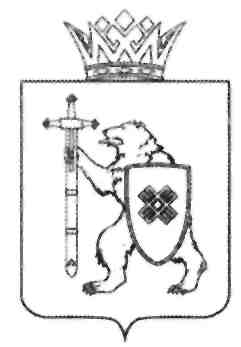 МИНИСТЕРСТВОСОЦИАЛЬНОГО РАЗВИТИЯ РЕСПУБЛИКИ МАРИЙ ЭЛП Р И К А Зот ___ января 2023 г. № ____П Р И К А Зот ___ января 2023 г. № ____П Р И К А Зот ___ января 2023 г. № ____«УТВЕРЖДЕНприказом Министерства социального развитияРеспублики Марий Эл от 28 марта 2016 № 169(в редакции приказаМинистерства социального развития Республики Марий Элот ____ января 2023 г. № _____)Наименование структурных подразделенийНаименование структурных подразделенийКоличество штатных единиц, человек11221. Управление организационно-правовой и кадровой работы1. Управление организационно-правовой и кадровой работы1. Управление организационно-правовой и кадровой работы1. Управление организационно-правовой и кадровой работыСоветник111Ведущий консультант333Консультант111Главный специалист-эксперт3332. Управление опеки и попечительства2. Управление опеки и попечительства2. Управление опеки и попечительства2. Управление опеки и попечительстваСоветник222Ведущий консультант222Консультант222Главный специалист-эксперт1113. Управление информационных технологий3. Управление информационных технологий3. Управление информационных технологий3. Управление информационных технологийСоветник111Ведущий консультант111Консультант2225. Отдел бюджетного учета, финансирования и отчетности5. Отдел бюджетного учета, финансирования и отчетности5. Отдел бюджетного учета, финансирования и отчетности5. Отдел бюджетного учета, финансирования и отчетностиВедущий консультант111Консультант222Главный специалист-эксперт111Ведущий специалист 1 разряда1116. Планово-экономический отдел6. Планово-экономический отдел6. Планово-экономический отдел6. Планово-экономический отделВедущий консультант1117. Отдел по организации социального обслуживания7. Отдел по организации социального обслуживания7. Отдел по организации социального обслуживания7. Отдел по организации социального обслуживанияСоветник111Консультант111Главный специалист-эксперт3338. Отдел по вопросам семьи и детства8. Отдел по вопросам семьи и детства8. Отдел по вопросам семьи и детства8. Отдел по вопросам семьи и детстваВедущий консультант111Консультант111Главный специалист-эксперт1119. Отдел по организации предоставлениямер социальной поддержки9. Отдел по организации предоставлениямер социальной поддержки9. Отдел по организации предоставлениямер социальной поддержки9. Отдел по организации предоставлениямер социальной поддержкиСоветник111Ведущий консультант111Консультант111Главный специалист-эксперт11110. Отдел по обеспечению функционирования подведомственных учреждений10. Отдел по обеспечению функционирования подведомственных учреждений10. Отдел по обеспечению функционирования подведомственных учреждений10. Отдел по обеспечению функционирования подведомственных учрежденийВедущий консультант111Консультант11111. Отдел по организации закупок для государственных нужд11. Отдел по организации закупок для государственных нужд11. Отдел по организации закупок для государственных нужд11. Отдел по организации закупок для государственных нуждСоветник11112. Специалисты режимно-секретного подразделения12. Специалисты режимно-секретного подразделения12. Специалисты режимно-секретного подразделения12. Специалисты режимно-секретного подразделенияГлавный специалист - эксперт1».1».1».